[TIPO S] – Os imperialismosAnalise os mapas abaixo e faça a atividade:Mapa 1 - 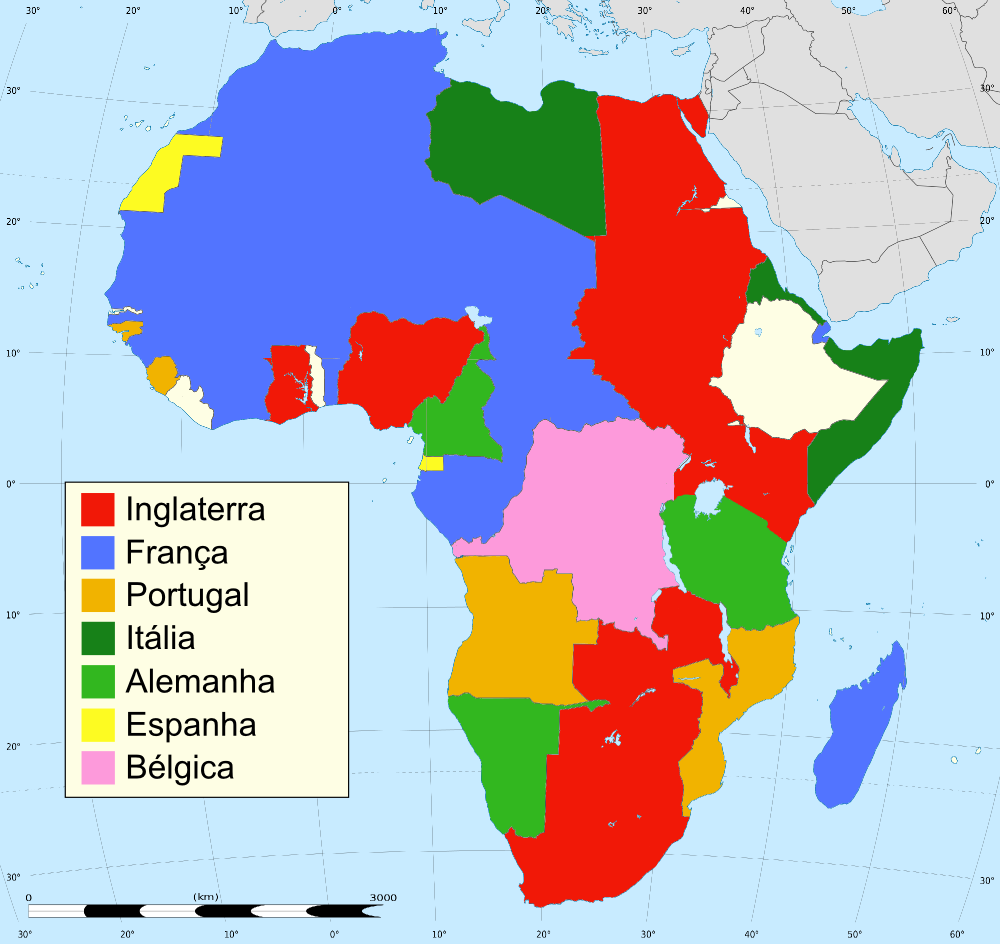 Mapa 2 - 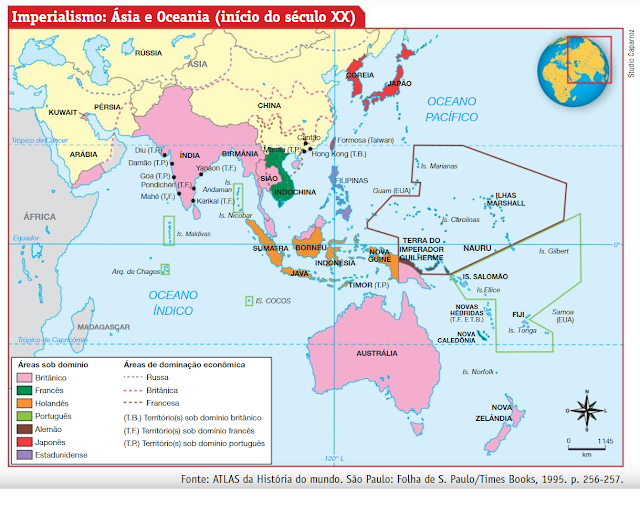 ATIVIDADE INDIVIDUAL – Compare os mapas acima com mapas-múndi atuais (google maps ou mapas impressos) e faça uma tabela listando o máximo que conseguir de cada item abaixo:- Os países que praticaram o imperialismo sobre outros;- Os países atuais que sofreram dominação imperialista no passado;ATIVIDADE EM GRUPO – Reflita sobre a seguinte questão: o imperialismo ainda existe nos dias de hoje?